De tekening laat een terrarium waarin zich vier processen afspelen. Deze processen worden weergegeven door I t/m IV.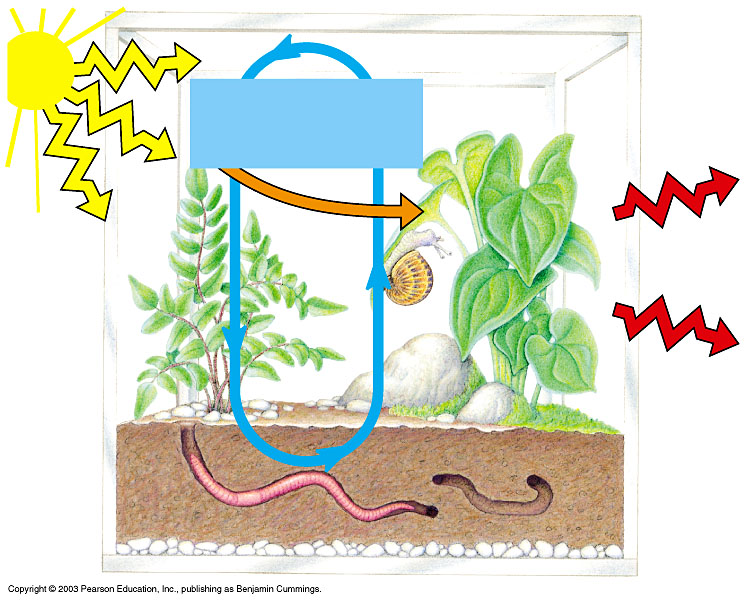 Uit het plaatje blijkt dat het bij proces II gaat om:A	warmte;B	licht;C	chemische energie;D	een chemische kringloop.Antwoord D